PAS A PAS POUR ACCEDER AU FORUM DES AIDANTS EN VISIO1/ Accéder au site de la Dynamique des aidants en Charente Dans la barre de recherche, tapez https://dynamiqueaidants16.fr/  Cliquez sur votre clavier sur la touche « Entrée »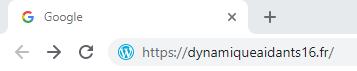  Ouverture de la page de la Dynamique des aidants en Charente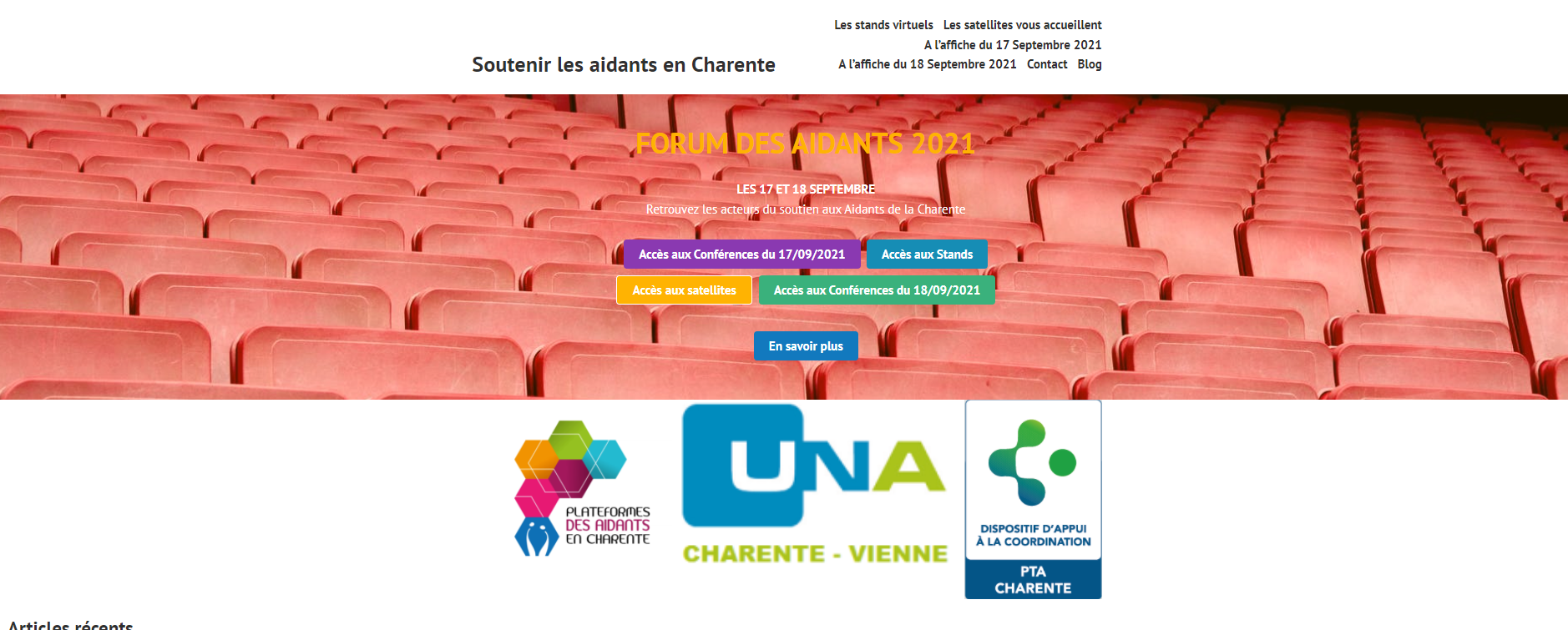 2/ Accéder aux stands virtuels Sur la page d’accueil, cliquez sur « Les stands virtuels »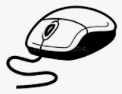 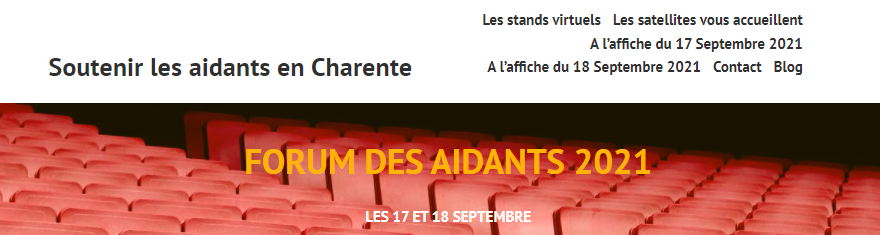  Ouverture de la page des stands virtuels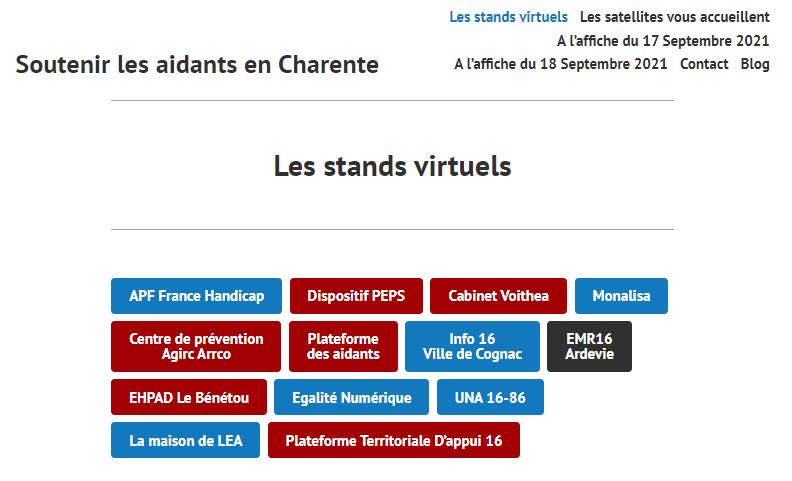  Pour accéder à un stand, soit vous cliquez sur le stand affiché en haut de la page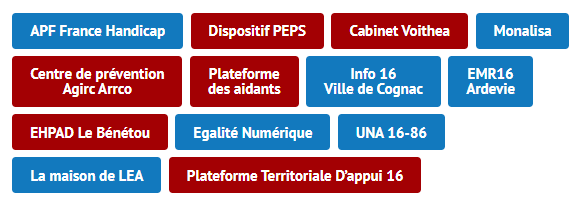  Soit vous cliquez sur la thématique recherchée : les structures affiliées à cette thématique s’afficheront. Faites votre choix en cliquant sur la structure souhaitée.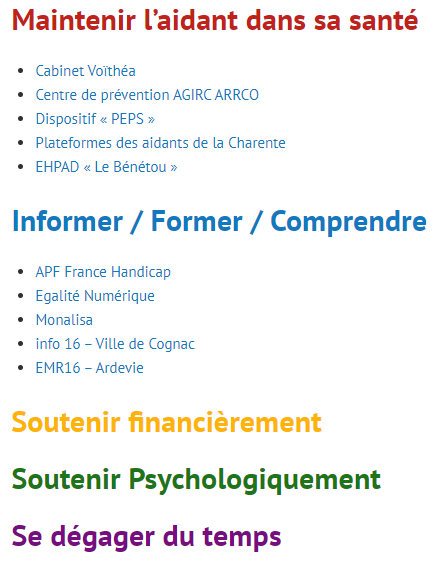  La fiche de la structure s’affiche alors :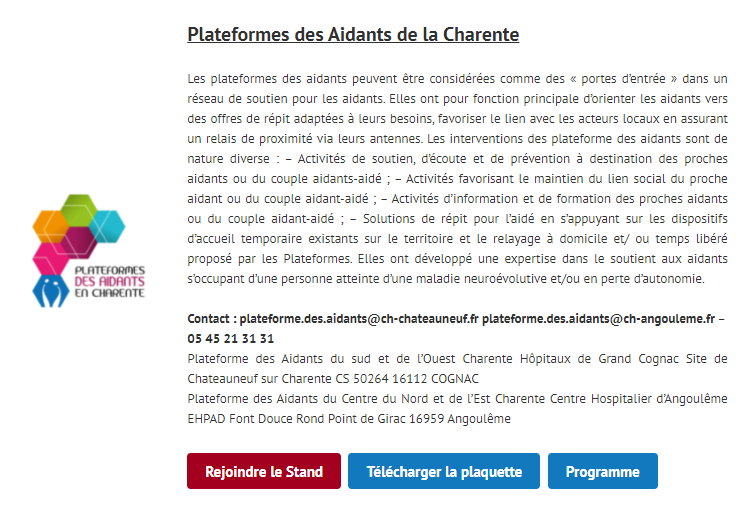 Cliquez sur « Rejoindre le stand »pour échanger avec un professionnel de la structure Avant d’accéder au stand virtuel, vous devez vous identifier.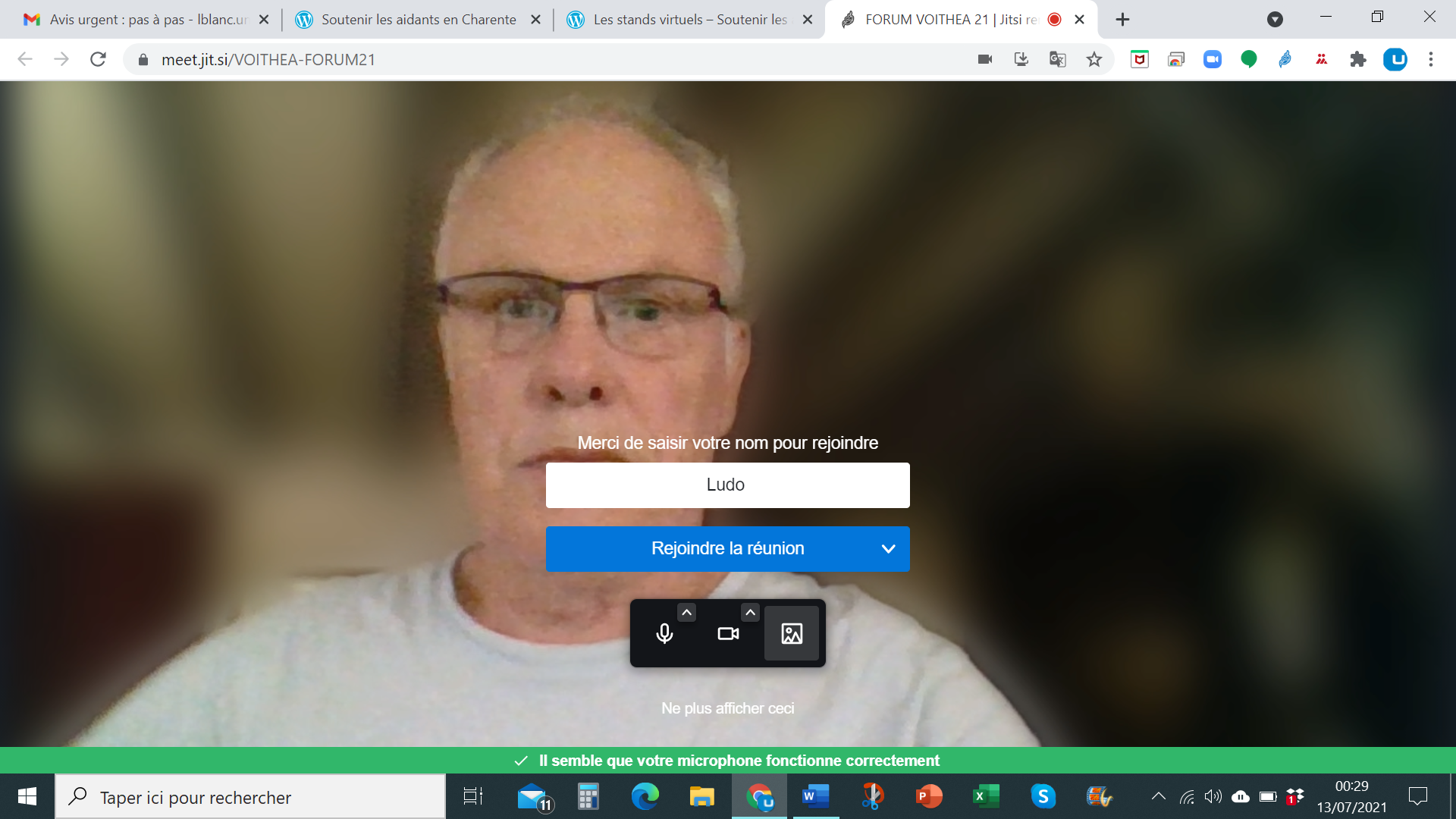 3/ Visionner le programme Sur la page d’accueil, si vous souhaitez regarder le programme (table ronde, saynètes, témoignages, etc), cliquez sur « A l’affiche du 17 septembre ».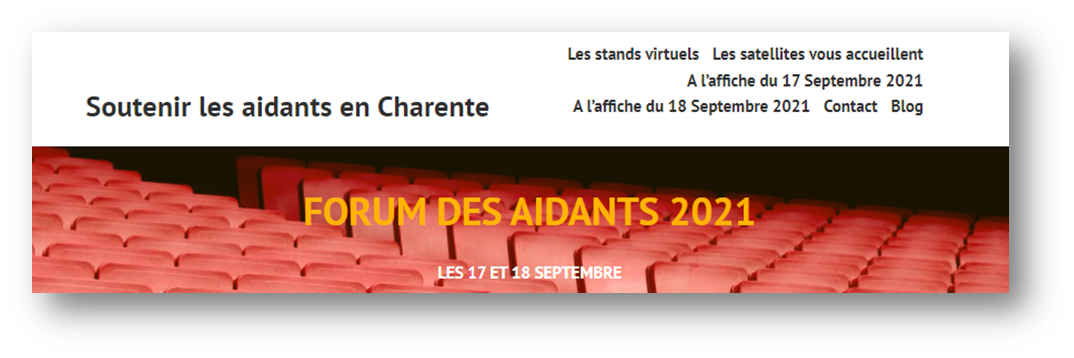  La page « A l’affiche du 17 septembre » s’affiche.Participez au programme souhaité, en cliquant à l’heure prévue sur le bouton « Accéder … »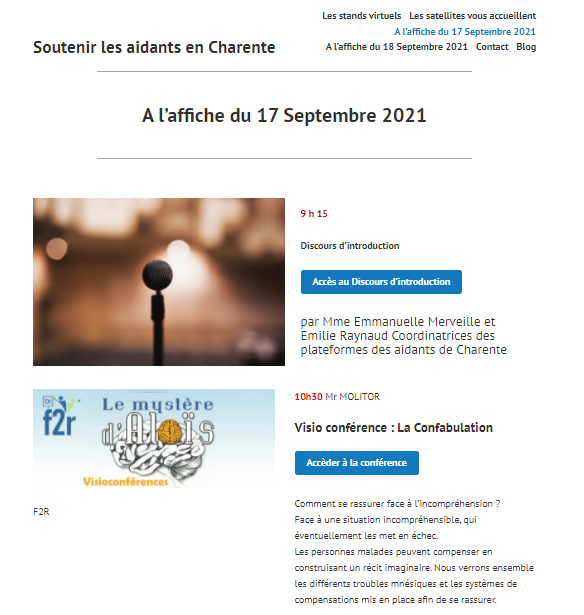 4/ Connaitre les sites d’accueils en Charente Sur la page d’accueil, cliquez sur « Les satellites vous accueillent » La page « Les satellites vous accueillent » s’ouvre.Cliquez sur le lieu qui vous intéresse.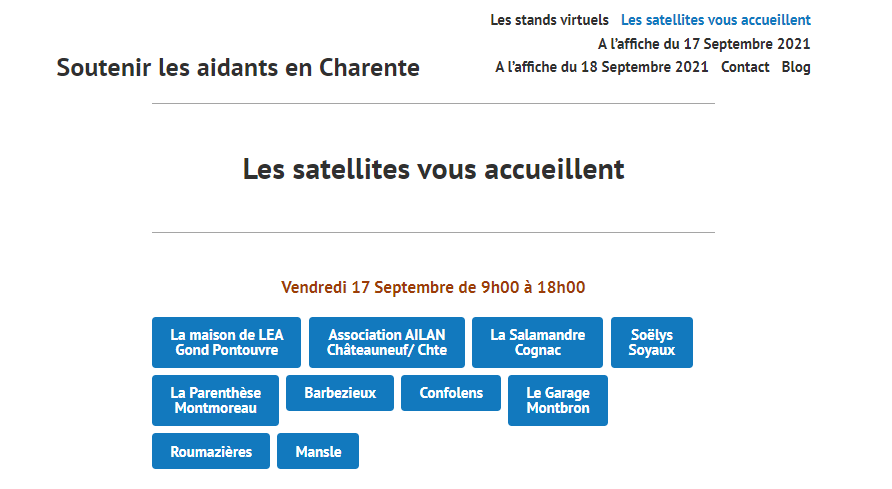  La page du site d’accueil s’affiche.Vous y retrouverez les coordonnées, les stands présents sur site, avec les activités proposées.Cliquer sur « Voir le site internet » ou « Voir le dépliant » pour en connaitre davantage sur le site d’accueil.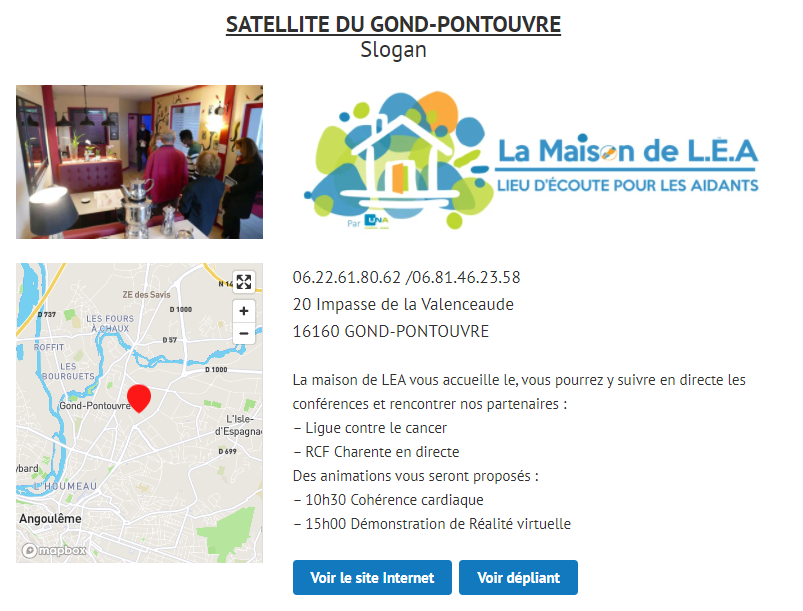 